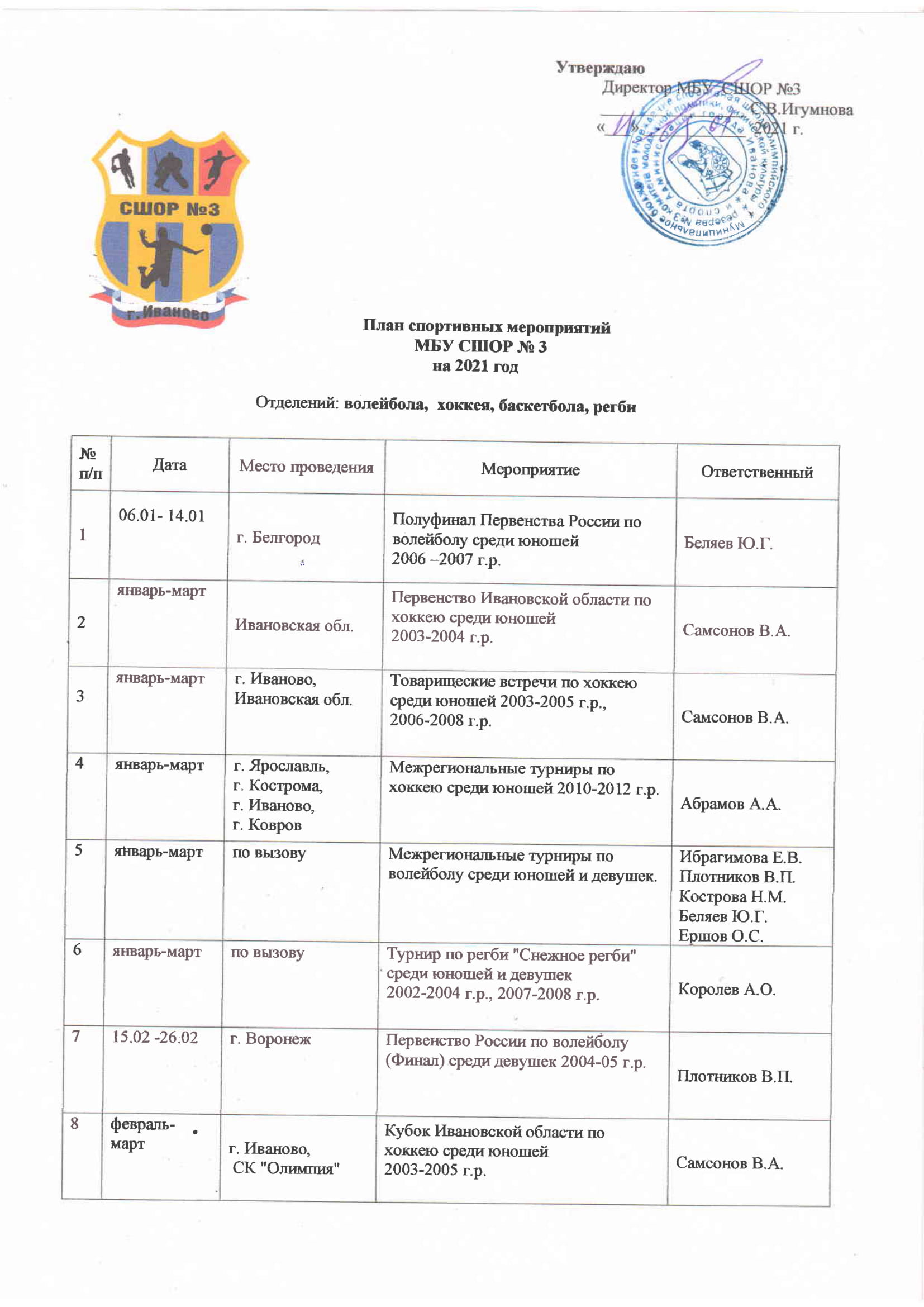                    Инструктор-методист                                                                                           Максимова Н.В.9февраль-март  Ивановская обл.Турнир по хоккею среди юношей на Кубок Ивановской области среди юношей 2002-2004 г.р.Самсонов В.А.Абрамов А.А.10февральг. Иваново Первенство Регбийной  школьной лиги(1 этап) среди юношей и девушек 2007-2008 г.р.Королев А.О.11февраль-март  г. Владимир, г. ЯрославльКубок "Золотое кольцо"(3,4 тур) по регби  среди юношей и девушек 2007-2008 г.р.Королев А.О.1201.03-08.0301.03-07.03г. Кострома, г. ОбнинскВсероссийские соревнования по волейболу «Надежда» среди юношей и девушек 2006-2007 г.р. (отборочный тур)Беляев Ю.Г.Плотников В.П.1310.03-18.0322.03-28.03г. Кострома,г. ОбнинскВсероссийские соревнования по волейболу «Летающий мяч» среди юношей и девушек  2007-2008 г.р. (отборочный тур)Ибрагимова Е.В.Медведева О.Ф.14март - апрельг. ИвановоПервенство Ивановской области по волейболу среди девушек и юношей 2003-2004 г.р., 2005-2006 г.р.,2007-2008 г.р.Беляев Ю.Г.Кострова Н.М.Плотников В.П.Ершов О.С.Медведева О.Ф.Ибрагимова Е.В.15март-апрельг. ИвановоТурнир "Весенние ласточки"  по пионерболу и волейболу в группах начальной подготовки.Тиманов А.П.Кораблёва Г.Ю.Ибрагимова Е.В.Сыричко А.В.16мартг. КоролёвМежрегиональный турнир по регби "Первый песок" среди девушек и юношей 2007-2008 г.р. Королёв А.О.17мартг. ИвановоСпартакиада по волейболу среди обучающихся города ИвановаЕршов О.С.Беляев Ю.Г.Кострова Н.М.Плотников В.П.18апрель- майпо назначениюМежрегиональные турниры по волейболу среди девушек и юношей2005-2006 г.р., 2007-2008 г.р., 2009-2010 г.р.Плотников В.П.Ершов О.С.Ибрагимова Е.В.Кострова Н.М.Медведева О.Ф.19апрельг. ИвановоСпартакиада по волейболу среди обучающихся Ивановской областиЕршов О.С.Беляев Ю.Г.Кострова Н.М.Плотников В.П.20апрель-майг. ИвановоПервенство Регбийной школьной лиги по регби(2,3 этапы)Королёв А.О.21апрель-майг. Ярославль, г. Кострома, Межрегиональные турниры  по хоккею среди юношей 2007 -2008 г.р., 2009-2010 г.р.Абрамов А.А.22апрель-майг. Иваново, "Восток"Турнир по футболу по месту жительстваСамсонов В.А.23апрельпо назначениюСпартакиада по волейболу среди школьников России (юноши и девушки 2005-2006 г.р.)Ершов О.С.Плотников В.П.24майпо назначениюВсероссийские соревнования "Летающий мяч" (Финал) среди юношей и девушек 2007-2008 г.р.Ибрагимова Е.В.Медведева О.Ф.25майпо назначениюВсероссийские соревнования по волейболу «Надежда» среди юношей и девушек 2006-2007 г.р. (Финал)Беляев Ю.Г.Плотников В.П.26майг. ВладимирКубок "Золотое кольцо"(5 тур) по регби  среди юношей и девушек 2007-2008 г.р.Королев А.О.27майг. Иваново Турнир по стритболу среди юношей и девушек, посвящённый "Дню города"Мастеров С.Ю.28май-июньг. ИвановоСоревнования по футболу на призы клуба «Кожаный мяч»Самсонов В.А.29июньг. ЗеленоградМосковская обл.Турнир по регби "Золотой овал" среди школьников 2007 - 2008 г.р.Королёв А.О.30июньг. ИвановоПервенство Регбийной школьной лиги по регби (финал)Королёв А.О.31июньг. ИвановоТренировочные сборы на базе городского оздоровительного лагеряКострова Н.М.Медведева О.Ф.Беляев Ю.Г.Плотников В.П.Тиманов А.П.Самсонов В.А.32июньпо назначениюСпартакиада по волейболу среди школьников России - Финал (юноши и девушки 2005-2006 г.р.)Ершов О.С.Плотников В.П.33июль-августИвановская обл.Тренировочные сборы на базе загородных оздоровительных лагерейЕршов О.С.Кострова Н.М.Медведева О.Ф.Беляев Ю.Г.Ибрагимова Е.В.34августг. ИвановоОбластной турнир по стритболу "Оранжевый мяч"среди юношей и девушекМастеров С.Ю.35сентябрьг. ИвановоПервенство Ивановской области по волейболу среди девушек и юношей 2009-2010 г.р.Кострова Н.М.Ершов О.С.36сентябрь-октябрьг. ИвановоМатчевые встречи по футболу среди юношей 2006-2007 г.р., 2008-2010 г.р.Самсонов В.А.37сентябрь-октябрьг. ИвановоТурнир по футболу, посвящённый Дню знаний, среди юношей 2005-2006 г.р., 2007-2010 г.р.Самсонов В.А.38сентябрь-ноябрьпо назначениюМежрегиональные турниры по волейболу среди девушек и юношейМедведева О.Ф.Кострова Н.М.Ибрагимова Е.В.Беляев Ю.Г.Плотников В.П.Ершов О.С.39октябрьг. СочиКубок Соколова по регби среди юношей 2008 г.р.Королёв А.О.40ноябрьг. Иваново Турнир по баскетболу на Кубок школы №61Мастеров С.Ю.41ноябрь-декабрьпо назначениюПервенство России по волейболу(полуфинал) среди юношей и девушек 2005-2006 г.р.Ершов О.С.Плотников В.П.Беляев Ю.Г.42ноябрь-декабрьпо назначениюПервенство России по волейболу(зональные соревнования)среди юношей и девушек 2007-2008 г.р.Медведева О.Ф.Ибрагимова Е.В.43ноябрь-декабрьг. ИвановоТурнир по баскетболу КЭС-БАСКЕТМастеров С.Ю.Виноградов А.Г.44декабрьпо назначениюПервенство России по волейболу(зональные соревнования)  среди юношей и девушек 2009-2010 г.р.Кострова Н.М.Беляев Ю.Г.45ноябрь-декабрьИвановская обл., г. Ярославль, г.КовровМежрегиональные турниры по хоккею среди юношей 2004-2005 г.р., 2006-2007 г.р., 2008-2010 г.р.Самсонов В.А.Абрамов А.А.